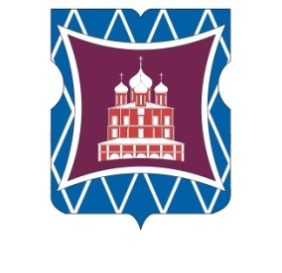 СОВЕТ ДЕПУТАТОВМУНИЦИПАЛЬНОГО ОКРУГА ДОНСКОЙРЕШЕНИЕ 02 апреля 2018 года       01-03-35В соответствии с пунктом 2 части 5 статьи 1 Закона города Москвы от 11 июля 2012 года № 39 «О наделении органов местного самоуправления муниципальных округов в городе Москве отдельными полномочиями города Москвы», постановлением Правительства Москвы от 6 марта 2015 года № 102-ПП «О размещении сезонных (летних) кафе при стационарных предприятиях общественного питания», рассмотрев обращение  префектуры Южного административного округа  города Москвы от 22 марта 2018 года № 01-53-1014/8 (входящий от 23 марта 2018 года № 90),        Совет депутатов муниципального округа Донской решил:	1. Согласовать проект схемы размещения сезонного кафе при стационарном предприятии общественного питания по адресу: г. Москва, Варшавское шоссе, дом 9, строение 1 (ООО "ФУД Сервис+", площадь 39,0 кв.м.)..	2. Направить настоящее решение в Департамент территориальных органов исполнительной власти города Москвы, префектуру Южного административного округа  города Москвы, управу Донского района города Москвы в течение трех дней со дня его принятия.	3. Опубликовать настоящее решение в бюллетене «Московский муниципальный вестник» и разместить на официальном сайте муниципального округа Донской  www.mo-donskoy.ru.4. Контроль за исполнением настоящего решения возложить на главу муниципального округа Донской Кабанову Т.В.Глава муниципального округаДонской	    Т.В. КабановаО согласовании проекта схемы  размещения сезонного  кафе по  адресу: г. Москва, Варшавское шоссе, дом 9, строение 1